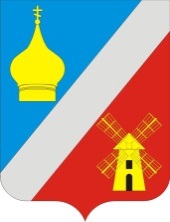 АДМИНИСТРАЦИЯФедоровского сельского поселенияНеклиновского района Ростовской области___________________________________________________ПОСТАНОВЛЕНИЕ23.01.2018г                                                     № 4                                                   с. Федоровка                                            «О выделении специальных мест
для размещения предвыборных
печатных агитационных материалов»В соответствии с пунктом 7 статьи 54 Федерального закона от 12.06.2002 № 67-ФЗ «Об основных гарантиях избирательных прав и права на участие в референдуме граждан Российской Федерации» администрация Федоровского сельского поселения ПОСТАНОВЛЯЕТ:1. Выделить на территории каждого избирательного участка, образованного для проведения выборов, назначенных на единый день голосования 18 марта 2018 года, специальные места для размещения печатных предвыборных агитационных материалов согласно приложению.2. Постановление разместить на официальном сайте администрации Федоровского сельского поселения в информационно-телекоммуникационной сети «Интернет».3. Контроль за исполнением настоящего постановления оставляю за собой.Глава Администрации Федоровского сельского поселения                                         О.В. ФисаковаПриложение к постановлению 
Администрации Федоровского сельского поселения 
№ 4 от 23.01.2018г. Список
мест для размещения печатных предвыборных агитационных материалов на территории избирательных участков при подготовке и проведении выборов Президента Российской Федерации, назначенных на  18 марта 2018 года Номер избирательного участкаМесто нахождения помещения для голосования избирательного участкаСпециально оборудованное место для размещения печатных предвыборных агитационных материалов 
на территории избирательного участка№ 1351Муниципальное бюджетное учреждение Федоровского сельского поселения «Федоровский Дом культуры и клубы»с. Федоровка, ул. Ленина, 48информационный стенд, с. Фёдоровка, ул. Калинина ,36;с. Фёдоровка,  ул. Ленина 26№ 1352читальная изба х. Петровский, ул. Мичурина, 18информационный стенд, х. Петровский, ул. Мичурина,18, х. Новофёдоровский, ул. Садовая, 27№ 1354Помещение Чекилевского сельского клуба муниципального бюджетного учреждения Федоровского сельского поселения «Федоровский Дом культуры и клубы»информационный стенд, х. Чекилев, ул. Солнечная, 28№ 1355Помещение Ефремовского Дома культуры муниципального бюджетного учреждения Федоровского сельского поселения «Федоровский Дом культуры и клубы»информационный стенд,с. Ефремовка, ул. Октябрьская, 8;с. Ефремовка, ул. Советская, 12№ 1356Помещение фельдшерско-акушерского пункта х. Михайловка муниципального бюджетного учреждения здравоохранения «Центральная районная больница» Неклиновского районаинформационный стенд,х. Михайловка, Садовая,2№ 2620Помещение Ефремовского Дома культуры муниципального бюджетного учреждения Федоровского сельского поселения «Федоровский Дом культуры и клубы»информационный стенд,с. Ефремовка, ул. Октябрьская, 8;с. Ефремовка, ул. Советская, 12